Megan from Toronto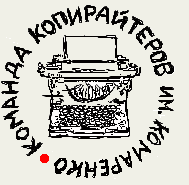 My basement always caused plenty of probs. Humid air, some leakages from outside through the foundation cracks. But what’s now? Can’t believe – wet basement has gone and our probs vanished together with moisture. The team from Aqualux wrapped all wet pipes into special material absorbing excessive water, shielded cracks with masonry, taught us how and when use fans to dry up vapor in the air. Nice guys, good job. Strongly recommend!Rachel from TorontoHi there! They managed drain repair without making trenches. When my friend told me about that method I couldn’t understand how it is possible to remove drain pipe without digging. But they never removed pipes. They just crushed cast iron into small pieces right in the place. Then they inserted new pipes just through the small holes! It saved my and their time, my nerves and my garden. Guys, from now on you are my only plumbers!I recommend them; they are definitely keen in drain repair!Jeremy from York Such a disaster - basement flooding - I thought game’s over and we’ll never muddle through massive amount of water. One of pipe connections broke and the basement completely disappeared under the seas of waters. But brave crew appeared just on time and the waters were pumped, pipes were exchanged, taps were revised and our safety was guaranteed. You never met this team?! Please, get to know! Company Aqualux!   Ursula from Mississauga Our house’s not to young and plumbing was not too good too. The plumbers frequented our bathroom   and “hit” our heating and drain and sewage systems too often.    Why not change old pipelines of all kinds into modern ones. We ordered plumbing works at Aqualux and know we are their admirers. Well done, brand new, just great!    Such a pity that they won’t come to us soon –that’s not necessary. But we can recommend them to your services! Claudia from YorkIf my husband wouldn’t have said me that we are going to buy a new sump pump I’d have never guessed what it is!  But this spring, ground water was especially high and we had to change old sum pump to a new one. They came and spent a couple of hours in the basement. While installing the pump, bi g leakage through the foundation happened and guys had to fight water. They managed to stop water very soon and strengthen the fundament with masonry. Now ground water is much lower and my husband says thanks to the guys we escaped a massive flood in the basement. Just call them. They’re from Aqualux Company.George from MississaugaSeveral years my family experienced those terrible condensations in the basement. High humidity, difference of temperatures turned our basement into a little swamp. Then I read about that basement waterproofing and decided to finish our sufferings. Yes, they came, isolated pipes, restore ventilation, ‘healed’ cracks, installed a fan and now our basement is pleasant place to step in! This crew is from Aqualux Company and that’s good one. Recommend.     